Заявление о заключении договора залога имущества       В соответствии с пунктом 1 статьи 101 Кодекса Республики Казахстан от 26 декабря
2017 года "О таможенном регулировании в Республике Казахстан" (далее – Кодекс) прошу
принять заявление на заключение договора залога имущества.
Настоящим заявлением подтверждаю, что предлагаемое к залогу имущество ________
_____________________________________________________________________________
_____________________________________________________________________________
(наименование предмета залога и его фактический адрес)
_________________________________________________ отвечает следующим требованиям:
Отмечается знаком Х одна или несколько из соответствующих ячеек:
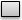  является ликвидным;
 застраховано от утраты или повреждения (номер (при наличии) и дата);
 не является арестованным имуществом*;
 на имущество государственными органами не наложены ограничения*;
 имущество не обременено правами третьих лиц и находится в собственности*___________
_____________________________________________________________________________;
(полное наименование юридического лица/фамилия, имя, отчество (при его наличии) физического лица)
**В случае если предмет залога является собственностью третьего лица, указываются
следующие сведения: полное наименование юридического лица/фамилия, имя, отчество (при
его наличии) физического лица, являющегося собственником предмета залога; юридический
адрес; фактический адрес/место жительства; бизнес-идентификационный номер/
индивидуальный идентификационный номер; электронный адрес, телефон.
К заявлению прилагаются:
проект договора залога имущества __________________________________________________
_____________________________________________________________________________;
отчет оценщика об оценке рыночной стоимости залогового имущества:
_____________________________________________________________________________.
                               (номер и дата)
В случае заключения договора залога имущества в соответствии с пунктом 8 статьи 101
Кодекса прошу принять обеспечение исполнения обязанности по уплате таможенных
пошлин, налогов (далее – обеспечение исполнения обязанности).
Является ли данное обеспечение генеральным обеспечением исполнения обязанности по
уплате таможенных пошлин, налогов
 да  нет
      Отмечается знаком Х одна или несколько из соответствующих ячеек:      Отмечается знаком Х одна или несколько из соответствующих ячеек:Приложение: на ____листе (-ах).Дата подачи: ____________________Фамилия, имя, отчество (при его наличии) представителя юридического лица _________      __________________________________________________________________________Фамилия, имя, отчество (при его наличии) ______________________________________ Подпись ________________Примечание:      *В случае если у заявителя имеются подтверждающие сведения, указанные в подпунктах В), Г), Д), их необходимо указать в заявлении.      **Заполняется в случае, если договор залога имущества является трехстороннимПриложение 7
к приказу Министра финансов
Республики Казахстан
от 30 января 2018 года № 87формаформа____________________________
(полное наименование
юридического лица/фамилия,
имя, отчество (при его наличии)
физического лица)
____________________________
(юридический адрес)
____________________________
(фактический адрес/
место жительства)
____________________________
(бизнес-идентификационный
номер/индивидуальный
идентификационный номер)
____________________________
(электронный адрес, телефон)
____________________________
(наименование органа
государственных доходов)____________________________
(полное наименование
юридического лица/фамилия,
имя, отчество (при его наличии)
физического лица)
____________________________
(юридический адрес)
____________________________
(фактический адрес/
место жительства)
____________________________
(бизнес-идентификационный
номер/индивидуальный
идентификационный номер)
____________________________
(электронный адрес, телефон)
____________________________
(наименование органа
государственных доходов)№Наименование товараКоличество товара (с указанием единицы измерения)Код Товарной номенклатуры внешнеэкономической деятельности Евразийского экономического союзаномер и дата контракта, коммерческих документов (при наличии)вид таможенной операциивид таможенной операциистатья 194 Кодексастатья 195 Кодексастатья 196 Кодексастатья 226 Кодексастатья 257 Кодексастатья 354 Кодексастатья 387 Кодексаподпункт 1) пункта 2 статьи 96 Кодексаподпункт 2) пункта 2 статьи 96 Кодексаподпункт 3) пункта 2 статьи 96 Кодексаподпункт 4) пункта 2 статьи 96 Кодексаподпункт 5) пункта 2 статьи 96 Кодексавключение в таможенный реестрвключение в таможенный реестртаможенных представителейтаможенных перевозчиковуполномоченных экономических операторовсведения заполняются в случае необходимости оформления сертификата обеспечениясведения заполняются в случае необходимости оформления сертификата обеспечениятаможенный орган отправлениярегистрационный номер предшествующего сертификата обеспечения (при наличии)сведения о коммерческих и транспортных (перевозочных) документах